                                 проєкт Д.Ющука  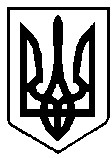 ВАРАСЬКА МІСЬКА РАДА ВИКОНАВЧИЙ КОМІТЕТ ВАРАСЬКОЇ МІСЬКОЇ РАДИ Р І Ш Е Н Н Я 29.03.2023 					м.Вараш		   № 101-ПРВ-23-4320Про погодження продовження  договору оренди №192 від 28.05.2008  за результатами проведення аукціону  Враховуючи лист приватного підприємства фірми «Імбекс» від 02.02.2023 №40, відповідно до статті 18 Закону України «Про оренду державного та комунального майна», Порядку передачі в оренду державного та комунального майна, затвердженого постановою Кабінету Міністрів України від 03 червня 2020 року №483, постанови Кабінету Міністрів України від 27 травня 2022 року №634 «Про особливості оренди державного та комунального майна у період воєнного стану», рішення міської ради від 24 лютого 2021 року №166 «Про врегулювання відносин щодо оренди майна комунальної власності Вараської міської територіальної громади (крім земельних питань)» (зі змінами), керуючись статтею 29, частиною п’ятою статті 60 Закону України «Про місцеве самоврядування в Україні», виконавчий комітет міської ради ВИРІШИВ: Погодити продовження за результатами проведення аукціону договору оренди №192 від 28.05.2008 об’єкту нерухомого майна, що належить до комунальної власності Вараської міської територіальної громади та включений до Переліку першого типу,  – торгові ряди вбудованих приміщень, магазин («Епіцентр»), загальною площею 166,80 м2, що знаходиться за адресою: місто Вараш, мікрорайон Вараш, будинок 11, секція 3а. Орендодавцю (балансоутримувачу) – Департаменту житлово-комунального господарства, майна та будівництва виконавчого комітету Вараської міської ради: 2 Оприлюднити в електронній торговій системі це рішення та опублікувати оголошення про аукціон на продовження договору оренди відповідно до Порядку передачі в оренду державного та комунального майна, затвердженого постановою Кабінету Міністрів України від 03 червня 2020 року №483, з урахуванням постанови Кабінету Міністрів України від 27 травня 2022 року №634 «Про особливості оренди державного та комунального майна у період воєнного стану». Назву об’єкта оренди в електронній торговій системі привести у відповідність до правовстановлюючих документів та пункту 1 цього рішення. Розробити та затвердити умови оренди комунального майна, зазначеного в пункті 1 цього рішення.  За результатами аукціону укласти з існуючим орендарем додаткову угоду про продовження договору оренди комунального майна, зазначеного в пункті 1 цього рішення, виклавши договір в новій редакції відповідно до постанови Кабінету Міністрів України від 12 серпня 2020 року №820 «Про затвердження примірних договорів оренди державного майна», або ж укласти договір з новим орендарем. Контроль за виконанням рішення покласти на заступника міського голови з питань діяльності виконавчих органів ради Ігоря Воскобойника. Міський  голова                                                                  Олександр МЕНЗУЛ 